ČESKÉ VYSOKÉ UČENÍ TECHNICKÉ V PRAZEFakulta architektury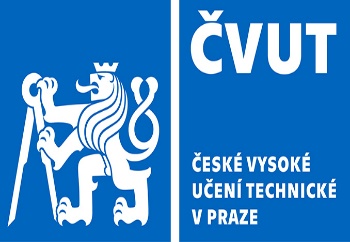 Oddělení pro vědu, výzkum a uměleckou činnostObhajoba disertační práce.Podle Zásad studia v doktorském studijním programu na ČVUT v Praze o řízení při udělování akademického titulu “Ph.D.“ oznamuji, žedne 4. 6. 2024  ve  13,00  hodinse  koná  na Fakultě architektury ČVUT v Praze, Thákurova 9, Praha 6, nová budova, místnost č. 764, 7. patro,  obhajoba doktorské disertační práce paníMgr. art. Lucie Tóthovéna téma: 	„Stavoprojekt Trnava. Vývoj a transformácia projekčních podnikov, ich zameranie a náplň v nadvaznosti na politicko-ekonomické pomery v bývalom Československu“ ve studijním zaměření: „Dějiny architektury a památková péče“Oponenti:    		doc. Ing. arch. Radomíra Sedláková, CSc.                    		doc. Ing. arch. Nina Bartošová, PhD.      Školitel:      		prof. Ing. arch. Petr Vorlík, Ph.D.Disertační práce je uložena v oddělení vědy a výzkumu Fakulty architektury ČVUT v Praze Thákurova 9,  Praha 6, 1. patro, č. dv. 150, kde je možno se s ní seznámit.Žádám všechny členy komise, oponenty a školitele aby se obhajoby zúčastnili.Zainteresovaní odborníci z praxe jsou srdečně zváni.prof. Ing. arch. Petr Vorlík , Ph.D.   v.  r.proděkan pro vědu, výzkum a uměleckou činnost                                                 Vyřizuje: ChristováThákurova 9166 34 Praha 6Česká republikaIČ 68407700 | DIČ CZ68407700BANKOVNÍ SPOJENÍ KB PRAHA 6Č. Ú. 19-5505650247/0100+420 224 356 227chrisiva@fa.cvut.czwww.fa.cvut.cz